                                      Отчет на сайт за ноябрь       «Как дружить без ссоры?!»  так называлась программа для уч-ся 2 класса, посвященная Всемирному Дню ребёнка, который отмечается 20 ноября.  Вместе с ведущей (Кравцовой Т.В.). Ребята совершили увлекательное путешествие   в страну под названием «Дружба». Участвуя в конкурсах, играх, викторинах, дети  учились  взаимопомощи  и  взаимовыручке,  умению обходиться без ссор и ценить дружбу. 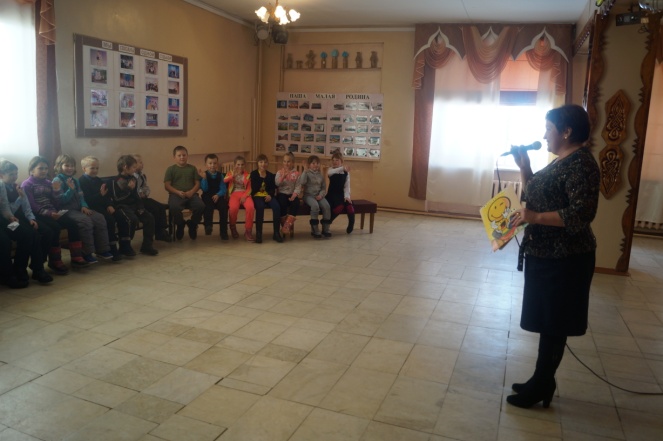 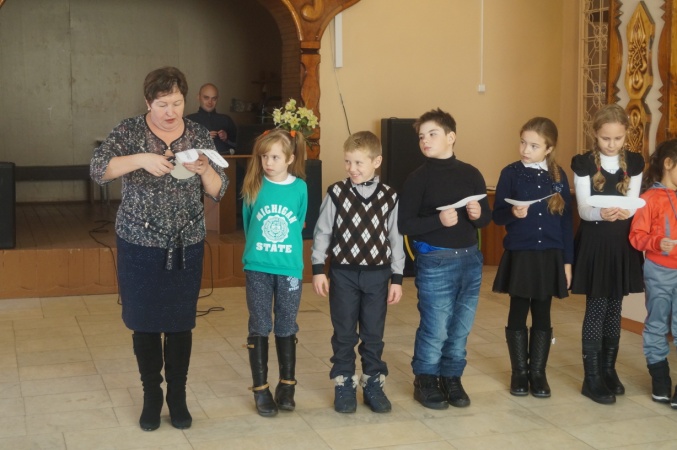 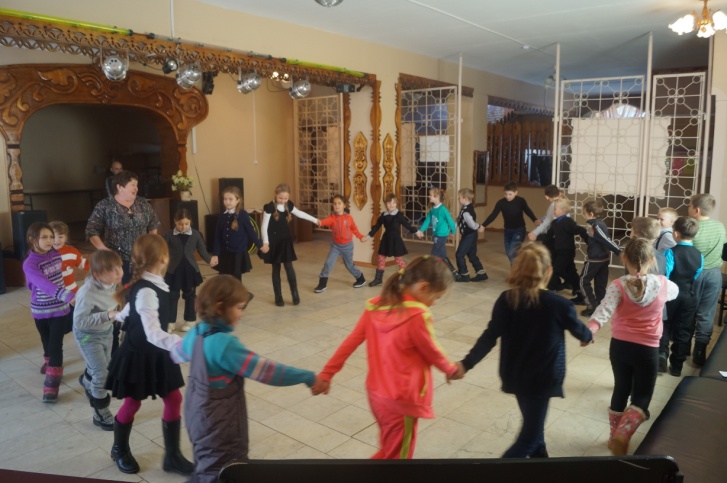   Также в рамках  Всемирного  Дня ребёнка  состоялось    мероприятие «Маленький человек с большими правами» для уч-ся 5-х классов, в результате беседы,   викторин, тестов  ребята  выяснили, какие у них есть права, куда можно обратиться за помощью в  той или иной трудной ситуации.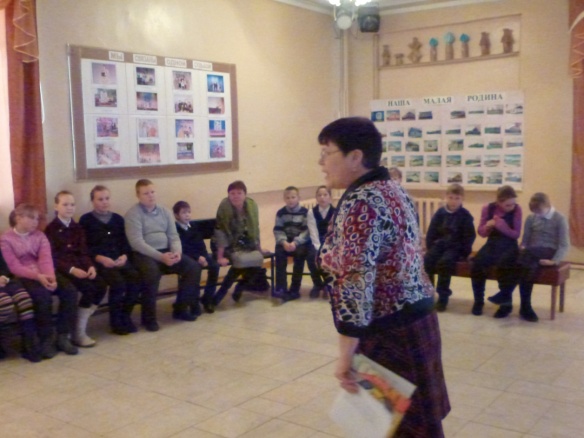 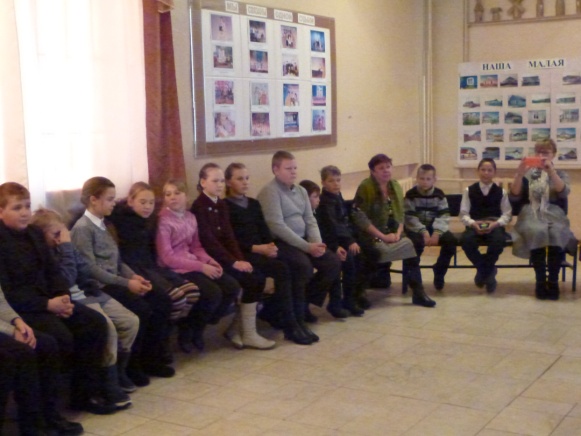 22  ноября  для  уч-ся  8-х классов   состоялось «Осторожно: дурные привычки!» Вниманию молодых людей был предложен видео-ролик, затем ребята разгадывали тематический  кроссворд, активно дискутировали друг с другом на   очень злободневную на сегодняшний день  тему. 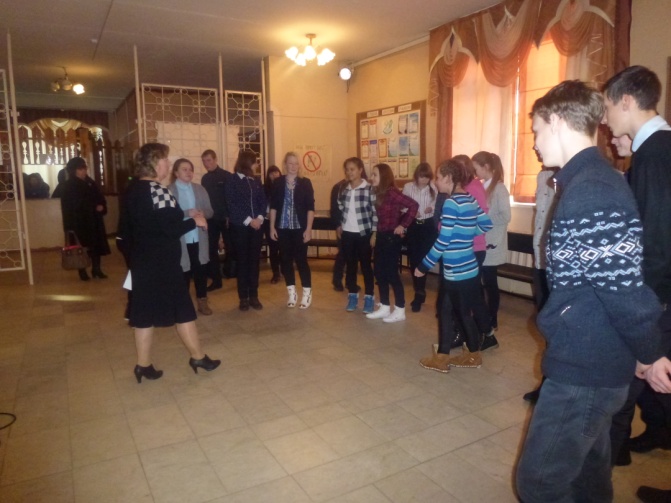 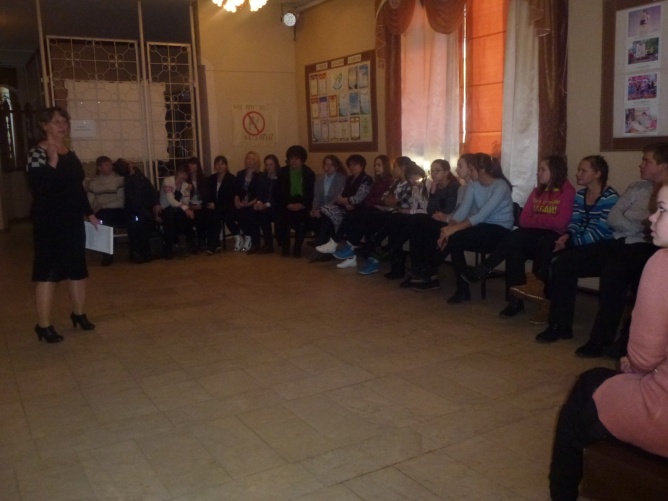                      «Нашим Мамам дорогим мы спасибо говорим!»  - так назывался праздничный концерт, посвященный Дню Матери,   с торжественными поздравлениями, словами  признательности, вручением благодарственных писем  и, конечно, музыкальными номерами.  Звучали задорные песни,  которые сопровождались бурными аплодисментами и  трогательные  лирические песни, которые зрители слушали со слезами на глазах, приятным моментом было вручение  сувенирных букетов  первым десяти женщинам, купившим билет на концерт. За участие в концерте благодарим народный женский хор «Россияночка», Вахрушеву Наталью, Дегтяреву Наталью, Талдыкину Полину,  Алехнович Наталью, участников  кружка  вокального «Искорки» ( Руководитель Кравцова Т.В.),   учащихся  2 «б» класса и классного руководителя Ковалёву М.И.,  Антипину  Н.И.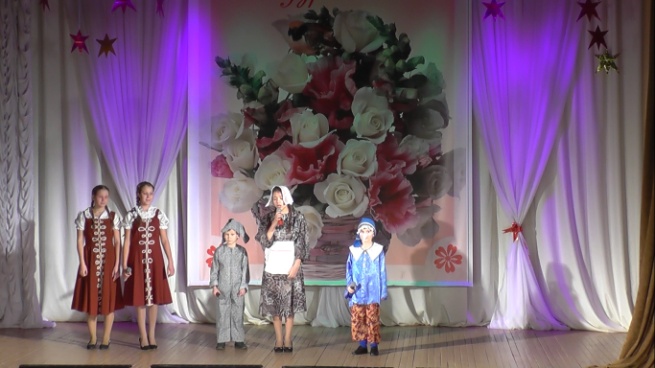 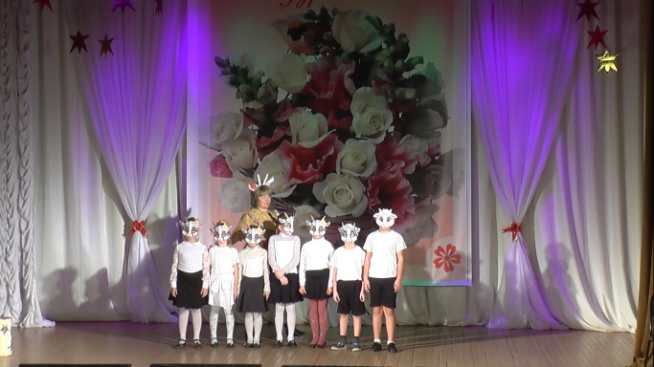 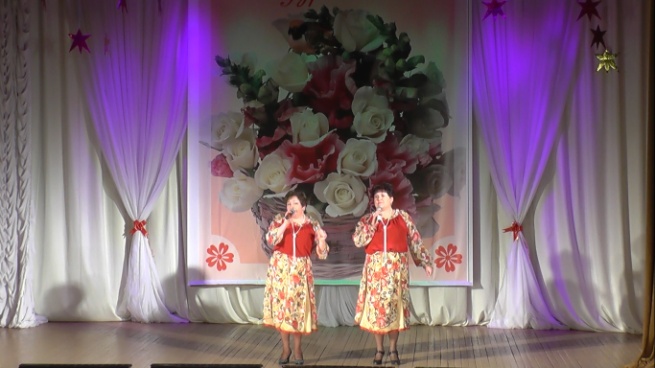 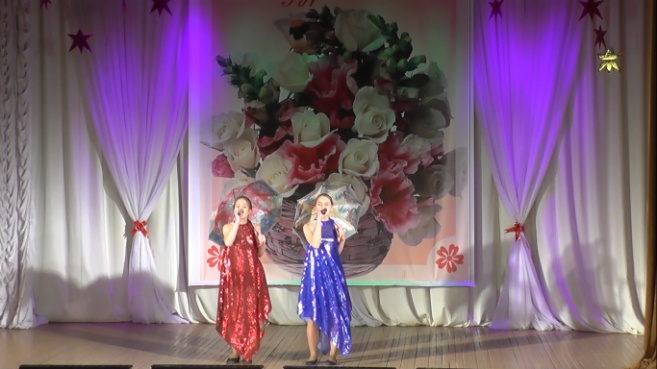  На мероприятие по экологическому воспитанию под названием «Как не навредить природе»  пригласила  уч-ся 4 класса  Челозерцева О.Л.  Дети  принимали активное участие в викторине «Для чего нужен лес», отгадывали голоса птиц, обсудили рассказ «Стыдно перед соловушкой»,  играли в экологические игры и конкурсы.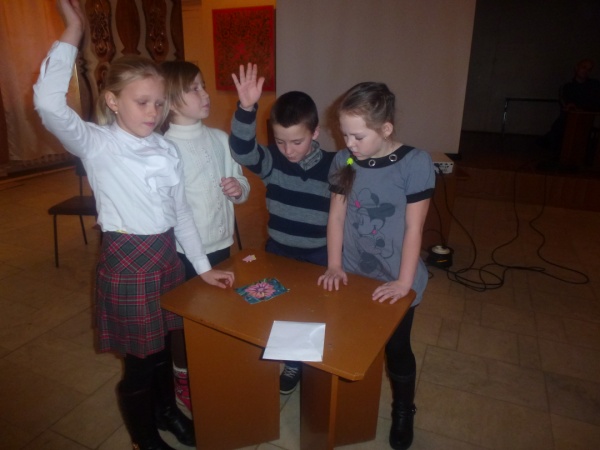          Учащиеся 4 класса приняли участие в программе «Жизнь дана на добрые дела!»  Между  ведущей  Кравцовой Т.В. и ребятами состоялась очень полезная беседа о том, что такое дорота, добрые поступки, как отличить добро от зла.  Дети с огромным интересом   слушали притчу  «Добро и Зло»,  стихотворение «Вежливый ослик», « Добрый ученик», участвовали в тематических конкурсах и викторинах. В заключении  украсили «дерево доброты» сердечками   с добрыми делами. Получилась трогательная, интересная, очень поучительная программа!                      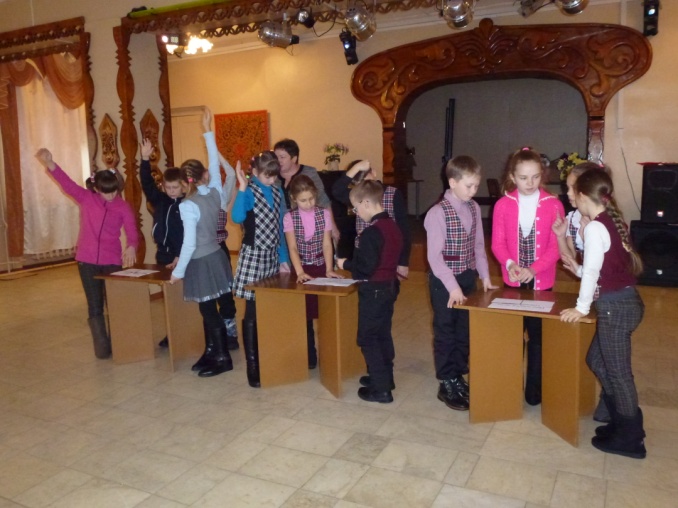 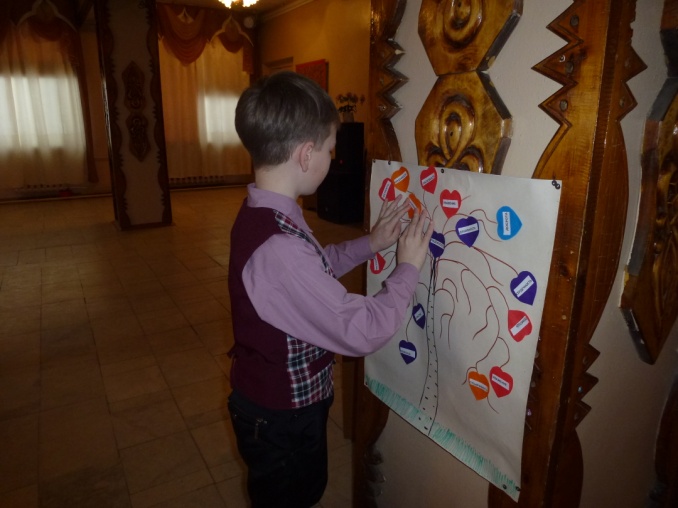 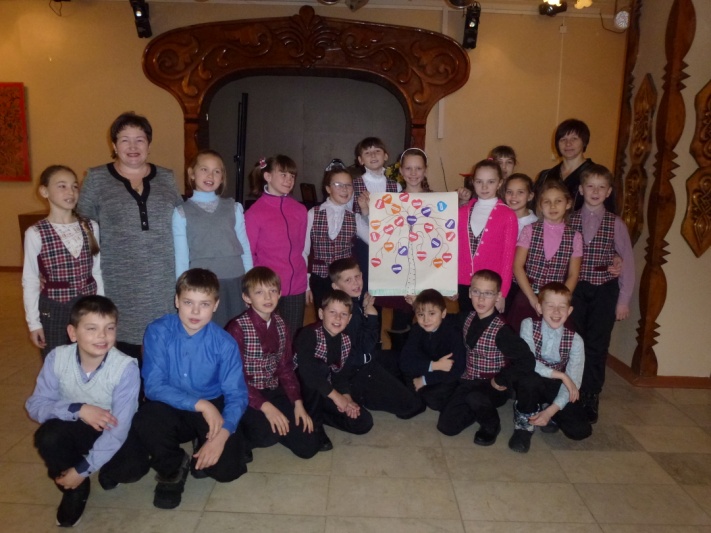 